    南臺科技大學104-2績優導師分享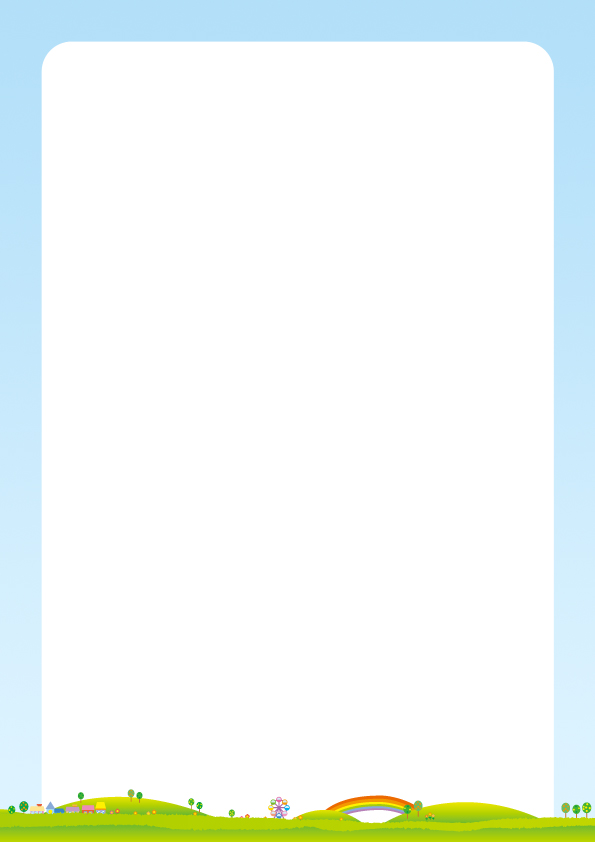 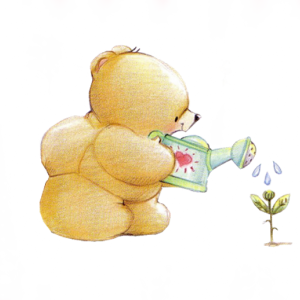 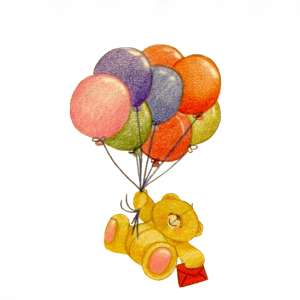 導    師：王嘉淳系別班級：四技休閒二甲經驗分享或/與學生互動感動的故事：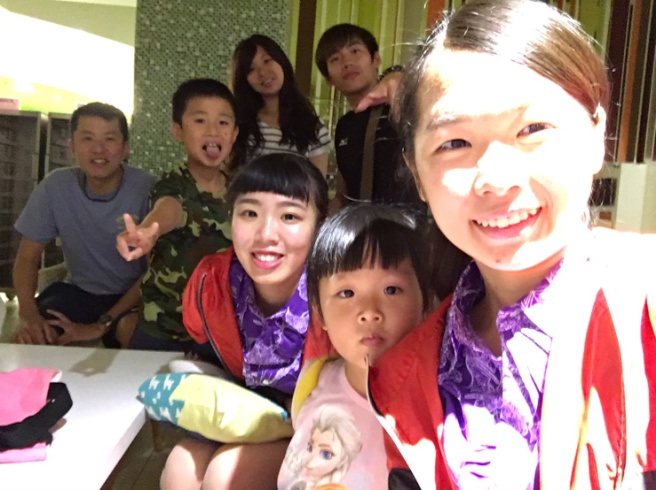 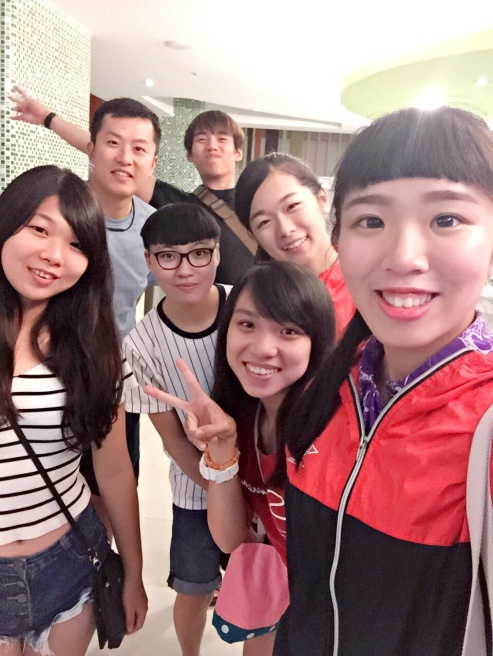 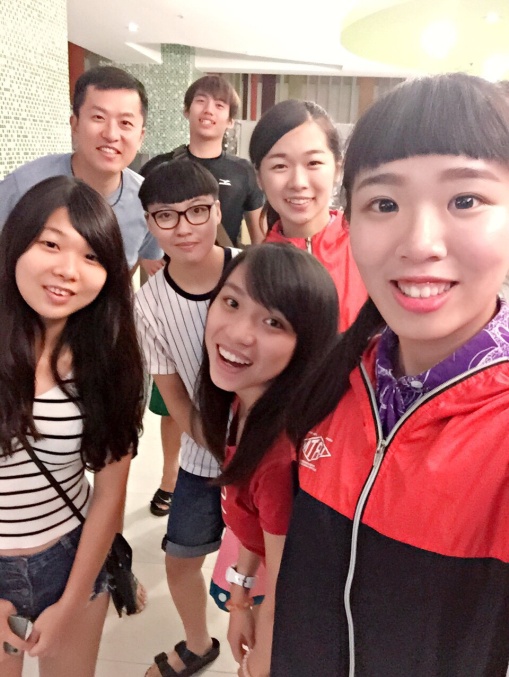 